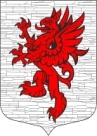 СОВЕТ ДЕПУТАТОВМУНИЦИПАЛЬНОГО ОБРАЗОВАНИЯЛОПУХИНСКОЕ СЕЛЬСКОЕ ПОСЕЛЕНИЕМО ЛОМОНОСОВСКИЙ МУНИЦИПАЛЬНЫЙ РАЙОНЛЕНИНГРАДСКОЙ ОБЛАСТИтретий созыв15 января  2019 года                                                                      д. ЛопухинкаРЕШЕНИЕ № 3 О внесении изменений в решение Совета депутатов МО Лопухинское сельское поселение № 40 от 21 ноября 2018 года «Об установлении размера платы за содержание жилого помещения в многоквартирных домах, расположенных на территории МО Лопухинское  СП и находящихся в управлении ООО "ИЭК Сервис" с 1 января 2019 года»В соответствии с Федеральным законом «Об общих принципах организации местного самоуправления в РФ» от 06.10.2003 № 131-ФЗ, руководствуясь частью 4 ст. 158 Жилищного кодекса Российской Федерации, Уставом муниципального образования Лопухинское сельское поселение МО Ломоносовский муниципальный район Ленинградской области, Совет депутатов МО Лопухинское сельское поселение МО Ломоносовский муниципальный район Ленинградской области решил:Пункт 1 решения Совета депутатов МО Лопухинское сельское поселение № 40 от 21 ноября 2018 года «Об установлении размера платы за содержание жилого помещения в многоквартирных домах, расположенных на территории МО Лопухинское  СП и находящихся в управлении ООО "ИЭК Сервис" с 1 января 2019 года», в следующей редакции:- Утвердить размер платы (тариф) за содержание жилого помещения в МКД, расположенных на территории МО Лопухинское СП и находящихся в управление ООО "ИЭК Сервис", 22.00 руб. с кв.м. с 1 января 2019 года.Опубликовать (обнародовать) настоящее решение на официальном сайте муниципального образования Лопухинское сельское поселение в информационно-телекоммуникационной сети «Интернет» по адресу «лопухинское-адм.рф».Настоящее решение вступает в силу со дня его официального опубликования (обнародования).Глава муниципального образованияЛопухинское сельское поселение                                               Знаменский А.В.   